20 февраля 2016 года в начальных классах прошло мероприятие, посвящённое «Дню защитника Отечества». Мероприятие было поделено на две части: мини-концерт и конкурсную часть. В ходе первой части девочки и мальчики поздравили пап и дедушек песней «Бравые солдаты» и стихотворениями. Девочки приготовили для мальчиков частушки и песню «Солдаты». Вторая часть состояла из конкурсов для пап и мальчиков. Участники были поделены на три команды, капитанами которых стали уважаемые папы, и соревновались между собой. Победила, конечно же, дружба! Все участники праздничного мероприятия были в отличном настроении и остались довольны! Хочется отметить, что благодаря папам, дисциплина во время проведения конкурсов была на высшем уровне!!!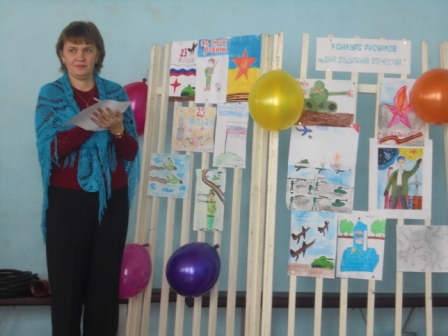 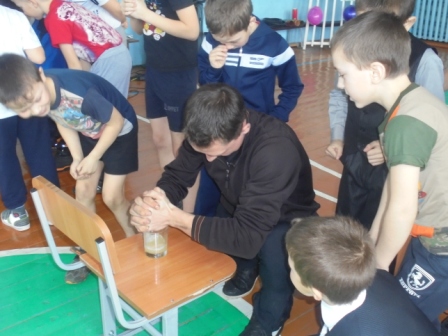 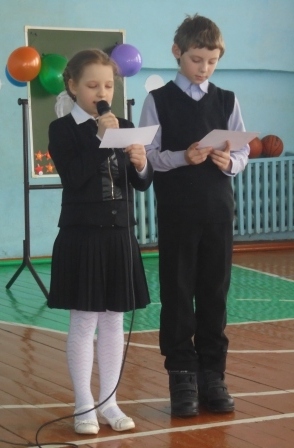 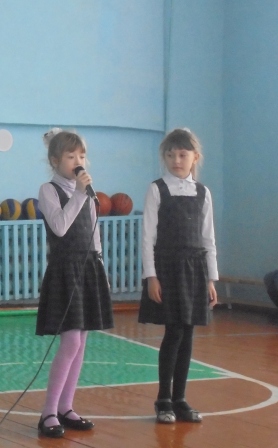 